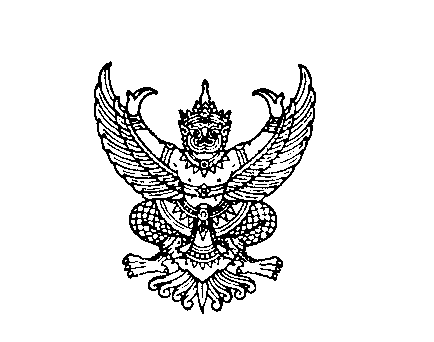 ที่ มท 0810.4/ว						กรมส่งเสริมการปกครองท้องถิ่น								ถนนนครราชสีมา เขตดุสิต กทม. ๑๐๓๐๐						       พฤศจิกายน  2565เรื่อง  ร่างคู่มือการบำรุงรักษาแหล่งน้ำขนาดเล็ก เรียน  ผู้ว่าราชการจังหวัด ทุกจังหวัดสิ่งที่ส่งมาด้วย   สำเนาหนังสือสำนักงานทรัพยากรน้ำแห่งชาติ ที่ นร 1404/ว 6913  	 ลงวันที่ 9 พฤศจิกายน 2565  					      จำนวน  1  ฉบับ		ด้วยสำนักงานทรัพยากรน้ำแห่งชาติแจ้งว่า ได้ร่วมกันจัดทำร่างคู่มือการบำรุงรักษาแหล่งน้ำขนาดเล็ก   กับหน่วยงานที่เกี่ยวข้อง ซึ่งจากการประชุมคณะกรรมการทรัพยากรน้ำแห่งชาติ ครั้งที่ ๓/๒๕๖๕ เมื่อวันที่   19 ตุลาคม ๒๕๖๕ ที่ประชุมมีมติรับทราบความก้าวหน้าการจัดทำคู่มือการบำรุงรักษาแหล่งน้ำขนาดเล็ก    และให้สำนักงานทรัพยากรน้ำแห่งชาติเป็นหน่วยงานหลัก ดำเนินการรับฟังความคิดเห็นจากองค์กรปกครองส่วนท้องถิ่น เพิ่มเติมให้แล้วเสร็จ และใช้เป็นกรอบแนวทางในการจัดทำแผนงานโครงการ เพื่อเข้าระบบ Thai Water Plan (TWP) ในการขอตั้งงบประมาณปี พ.ศ. ๒๕๖๗ โดยมีร่างคู่มือการบำรุงรักษาแหล่งน้ำขนาดเล็กที่ดำเนินการจัดทำ   เสร็จเรียบร้อยแล้ว จำนวน 6 เรื่อง และสำนักงานทรัพยากรน้ำแห่งชาติ ได้ดำเนินการจัดทำร่างคู่มือการก่อตั้งองค์กรผู้ใช้แล้วเสร็จเพิ่มเติม รายละเอียดปรากฏตามสิ่งที่ส่งมาด้วยในการนี้ กรมส่งเสริมการปกครองท้องถิ่น จึงขอความอนุเคราะห์ให้จังหวัดแจ้งองค์กรปกครองส่วนท้องถิ่นในพื้นที่ดำเนินการ ดังนี้	1. สำหรับร่างคู่มือการบำรุงรักษาแหล่งน้ำขนาดเล็ก จำนวน 6 เรื่อง ให้องค์กรปกครองส่วนท้องถิ่นใช้เป็นกรอบแนวทางในการจัดทำแผนงานโครงการ เพื่อเข้าระบบ Thai Water Plan (TWP) ในการขอตั้งงบประมาณปี พ.ศ. ๒๕๖๗ ไปพลางก่อน  	๒. แสดงความคิดเห็นต่อร่างคู่มือการบำรุงรักษาแหล่งน้ำขนาดเล็ก จำนวน 7 เรื่อง ทั้งนี้ โปรดส่งแบบรับฟังความเห็นต่อร่างคู่มือฯ ภายในวันที่ 30 พฤศจิกายน 2565 รายละเอียดปรากฏตาม QR Code        ท้ายหนังสือที่ส่งมาพร้อมนี้              	  จึงเรียนมาเพื่อโปรดพิจารณา                    ขอแสดงความนับถือ                  (นายประยูร  รัตนเสนีย์)                    อธิบดีกรมส่งเสริมการปกครองท้องถิ่นกองพัฒนาและส่งเสริมการบริหารงานท้องถิ่นกลุ่มงานส่งเสริมการพัฒนาโครงสร้างพื้นฐานโทร. 0 2241 9000 ต่อ 4116 โทรสาร 0 2241 6931ไปรษณีย์อิเล็กทรอนิกส์ saraban@dla.go.th